Please complete DOG ID form for each class entry & return form by email to entries@ucsc.org.uk.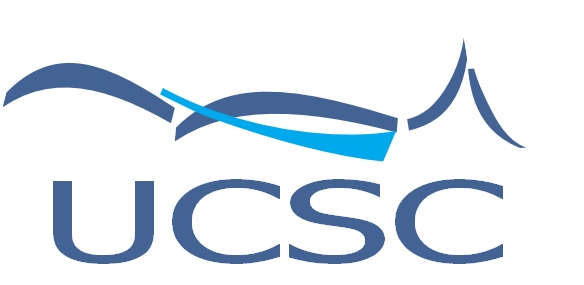 ** If you change dogs on your team prior to the event, please just drop us an email or PM to advise. COMPETITOR NAME – CLASS ENTERED –         Name of DogPet Name or Registered name if applicable)KC/SDE/SDAS/NPSD/WMOR/SHWA/SHCGB Registered No.(enter O for non KC/Welf/Reg Open Class)D.O.B or AgeSexBreed (if applicable) or DescriptionM  F   M  F   M  F   M  F   M  F   M  F   